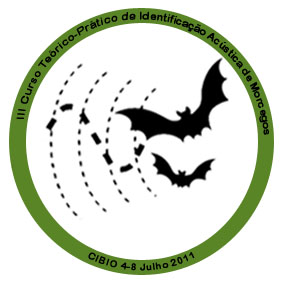 Ficha de Inscrição:Ficha de Inscrição:Ficha de Inscrição:Ficha de Inscrição:Ficha de Inscrição:Ficha de Inscrição:Ficha de Inscrição:Ficha de Inscrição:Ficha de Inscrição:Ficha de Inscrição:Nome: Morada:Morada:Telefone:Telefone:Telefone:Telemóvel:Telemóvel:Telemóvel:Telemóvel:E-mail:Instituição:Instituição:Instituição:Instituição:Possui transporte próprio? Possui transporte próprio? Possui transporte próprio? Possui transporte próprio? Possui transporte próprio? Possui transporte próprio? Sim / NãoSim / NãoSim / NãoSim / NãoPossui detector de ultra-sons e gravador digital?Possui detector de ultra-sons e gravador digital?Possui detector de ultra-sons e gravador digital?Possui detector de ultra-sons e gravador digital?Possui detector de ultra-sons e gravador digital?Possui detector de ultra-sons e gravador digital?Possui detector de ultra-sons e gravador digital?Possui detector de ultra-sons e gravador digital?Sim / NãoSim / NãoPretende usufruir de alojamento no CIBIO?Pretende usufruir de alojamento no CIBIO?Pretende usufruir de alojamento no CIBIO?Pretende usufruir de alojamento no CIBIO?Pretende usufruir de alojamento no CIBIO?Pretende usufruir de alojamento no CIBIO?Pretende usufruir de alojamento no CIBIO?Sim / NãoSim / NãoSim / NãoPretende reservar almoços na cantina do CIBIO?Pretende reservar almoços na cantina do CIBIO?Pretende reservar almoços na cantina do CIBIO?Pretende reservar almoços na cantina do CIBIO?Pretende reservar almoços na cantina do CIBIO?Pretende reservar almoços na cantina do CIBIO?Pretende reservar almoços na cantina do CIBIO?Pretende reservar almoços na cantina do CIBIO?Pretende reservar almoços na cantina do CIBIO?Sim / NãoDados para emissão de recibo:Dados para emissão de recibo:Dados para emissão de recibo:Dados para emissão de recibo:Dados para emissão de recibo:Dados para emissão de recibo:Dados para emissão de recibo:Dados para emissão de recibo:Dados para emissão de recibo:Dados para emissão de recibo:Nome:Morada:Morada:Nº de contribuinte:Nº de contribuinte:Nº de contribuinte:Nº de contribuinte:Nº de contribuinte:Nota: Por favor anexar CV.Nota: Por favor anexar CV.Nota: Por favor anexar CV.Nota: Por favor anexar CV.Nota: Por favor anexar CV.Nota: Por favor anexar CV.Nota: Por favor anexar CV.Nota: Por favor anexar CV.Nota: Por favor anexar CV.Nota: Por favor anexar CV.